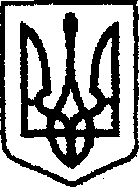 У К Р А Ї Н Ачернігівська обласна державна адміністраціяУПРАВЛІННЯ КАПІТАЛЬНОГО БУДІВНИЦТВАН А К А Звід 06.10.2020р.			            Чернігів                                №277Про право підписуУ зв’язку з виробничою необхідністюнаказую:1. Право першого підпису на фінансових та статистичних документах залишаю за собою.2. Надаю право першого підпису на фінансових та статистичних документах:2.1. Ковальчук Наталії Михайлівні, заступнику начальника Управління – начальнику відділу економічного аналізу та договорів.2.2. Майку Сергію Михайловичу, заступнику начальника Управління – начальнику відділу технічного контролю автомобільних доріг.2.3. Миснику Олександру Івановичу, начальнику відділу експлуатаційного утримання автомобільних доріг.3. Надаю право другого підпису на фінансових та статистичних документах Середі Світлані Михайлівні, начальнику відділу фінансового забезпечення – головному бухгалтеру та Лаптій Людмилі Володимирівні, заступнику начальника відділу фінансового забезпечення.4.  Вважати таким, що втратив чинність наказ начальника Управління від 19.05.2020 №106 «Про право підпису». Начальник                                                                                    Богдан КРИВЕНКО